تحلیل پیشران‌های کلیدی موثر بر اشتغالزایی فعالیتهای کشت و صنعت در مناطق روستایی شهرستان جیرفتچکیدهبا توجه به اینکه فعالیت های وابسته به کشت و صنعتها نقشي اساسي در ايجاد اشتغال در مناطق روستایی دارند، مقاله حاضر با هدف تبیین و شناسایی متغیرهای کلیدی موثر و نقش آن ها بر اشتغالزایی فعالیت های شرکت کشت و صنعت جیرفت با رویکرد آینده نگاری راهبردی و با استفاده از تکنیک تحلیل اثرات متقاطع صورت پذیرفته است. در این پژوهش، ابتدا با استفاده از روش کیفی و به صورت میدانی، عوامل اصلی شناسایی شده و سپس جهت تحقق رویکرد آینده پژوهی، با استفاده از روش دلفی و در قالب نرم افزار میک مک، عوامل از بعد تاثیرگذاری یا تاثیرپذیری مورد آزمایش قرار گرفته است. جامعه آماری این پژوهش را  75 نفر از مروجان، کارشناسان جهاد کشاورزی و اساتید صاحب نظر تشکیل می دهند که بیشترین ارتباط را با این بحث داشته اند و از بین آن‌ها 50 نفر به عنوان نمونه انتخاب شده است. نتایج نشان داد؛ متغیرهای نوسانات کم محصولات کشاورزی (54)، تخصیص یارانه به سرمایه گذاران و حمایت از کارآفرینان (50)، همراهی سازمان امور مالیاتی برای کاهش تعرفه مالیات (48)، کاهش هزینه های تولیدی اعضاء (48) و توسعه زنجیرههاي تأمين محصولات و فرآورده هاي گوناگون كشاورزي (47) به ترتیب بالاترین ارزش ستونی محاسبه شده و دارای بیشترین میزان تاثیرگذاری نسبت به سایر متغیرها می باشند و در تاثیر غیرمستقیم متغیرها بر یکدیگر، متغیرهای نوسانات کم محصولات کشاورزی (94020)، تخصیص یارانه به سرمایه گذاران و حمایت از کارآفرینان(88616)، همراهی سازمان امور مالیاتی برای کاهش تعرفه مالیات(84718)کاهش هزینه های تولیدی اعضاء(84008) و توسعه زنجیرههاي تأمين محصولات و فرآورده هاي گوناگون كشاورزي(83026) به ترتیب دارای بیشترین ارزش ستونی محاسبه شده و دارای بیشترین میزان تاثیرپذیری از دیگر متغیرها می باشند.کلمات کلیدی: پیشران های کلیدی، مناطق روستایی، کشت و صنعت، اشتغالزایی، روش آینده پژوهی.Analysis of Key Drivers of Employment on the Cultivation and Industry Activities in Rural Areas of Jiroft CountyAbstractConsidering that crop and industrial activities play a major role in creating employment in rural areas, the present article aims to identify and identify the key variables and their role in creating jobs in the Jiroft Crop Industry Company with a Strategic Forecasting Approach And has been implemented using cross-impact analysis technique. In this research, the main factors were first identified using library method and field observations. Then, for the purpose of realizing a futuristic approach, using the Delphi method and in the form of the MICC software, the factors influenced by the impact or the impact dimension were tested. has taken. The statistical population of this study consists of 50 promoters, agricultural Jihad experts and professors who have the most relevance to this discussion. The results showed low volatility of agricultural products (54), allocation of subsidies to investors and support of entrepreneurs (50), the accompaniment of the tax authorities to reduce tax rates (48), reduce producer production costs (48), and development of chains The supply of agricultural products and products (47) has the highest value of the column and has the highest impact of other variables, and the indirect effect of variables on each other, the variables of low volatility of agricultural products (94020), the allocation of subsidies to investors, and Supporting Entrepreneurs (88616), Accompanying the Taxation Organization to Reduce Financial Tariffs (84718), the reduction of member production costs (84008), and the development of supply chains of agricultural products and products (83026) have the highest value of the column and have the most impact on other variables, respectively.Keywords: Key Drivers, Rural Areas, Agro-Industry, Employment, Future Studies.1. مقدمهاز مهمترین پارامترهای یک مدل کلان اقتصادی، اشتغال میباشد که هرگونه تغییر در این پارامتر، اثرات خاص خود را بر دیگر پارامترهای اقتصادی برجای خواهد گذاشت. اشتغال از نیازهای اصلی هر جامعه می باشد که هرگونه نارسایی و یا کمبود در آن منشاء پیدایش بسیاری از ناهنجاریهای اقتصادی، اجتماعی و فرهنگی میباشد که تحت تاثیر عوامل مختلفی است(محمدی و همکاران، 1392: 116). بنابراین براي رسیدن به توسعه اقتصادي و اشتغالزایی، باید از تمامی توانهاي اقتصادي در بخشهاي مختلف سود برد چرا که نگرش تکبعدي به بخشهاي اقتصادي، عامل عقیم ماندن توانهاي محیطی در بهرهوري از منابع میگردد و باید توجه داشت که توسعه اقتصادي در هر سرزمین، وابسته به کارآیی، تلفیق و ترکیب بهینه بین بخشهاي مختلف اقتصاد است(مطیعی لنگرودی، 1390: 13). با توجه به اینکه روستاها حدود 25 از جمعیت کشور را شکل می دهند و بخش قابل توجهی از شاغلین حوزههاي روستایی در امر کشاورزی مشغول به کار هستند که در صورت تحقق شرایط مساعد، می‌توانند نقش مهمی در خودکفایی اقتصادي، استقلال سیاسی، امنیت غذایی و کسب ارز ایفا نمایند (فرجی سبکبار و همکاران، 1394: 2) از اینرو، اشتغالزایی در بخش روستایی به کانون توجه بسیاری از صاحبنظران و برنامهریزان تبدیل شده است. برخی از صاحبنظران معتقدند توان ماندگاری هر کشوری در جهان پرتحول کنونی، تابعی از میزان بهرهبرداری از منابع محلی آن کشور است(سیپل، 1388: 1، به تقل از مطیعی لنگرودی و شمسایی). در چند دهة اخیر، کشورهای توسعه یافته و کشورهای جهان سوم از جمله ایران اقدام به اجرای پروژههایی در جهت اشتغالزایی در مناطق روستایی کردهاند. یکی از این پروژه ها، راهاندازی صنایع فرآوری محصولات کشاورزی و همچنین صنایع کشت وصنعت در مناطق روستایی و حومة شهرهاست. به طور کلی هدف از ایجاد و توسعه این صنایع، برقراری تعادل، استفاده از منابع موجود، تامین نیازمندی ها، افزایش رفاه و اشتغال حداکثری بوده است(صافی و میرلطیفی، 1394: 90). این صنایع در پی نقایض اصلاحات ارضی که در اوایل دهه ۱۳۴۰ به عنوان یک طرح بزرگ از سوی دولت وقت معرفی شد و به کوچک و خرد شدن اراضی زراعی در ایران منجر گردید، تاسیس شدند که نمونه آن شرکت کشت و صنعت جیرفت (سهامی خاص) میباشد که در سال 1352 با هدف انجام عملیات کشاورزی و دامداری نوین و نیز راه اندازی صنایع جنبی و تکمیلی، جهت تولید فرآورده های کشاورزی و دامی در قالب یک نظام بهره برداری پیشرفته، به عنوان زیرمجموعهای از وزارت کشاورزی و منابع طبیعی ایجاد گردید(صی محمدی و همکاران، 1394: 98). عمده فعالیت شرکت از سال 1356 با تولید محصولات باغی، زراعی و دامی آغاز و بعد از انقلاب شکوهمند اسلامی نیز این فعالیتها با تمرکز بیشتر بر توسعه باغهای مرکبات و نخیلات ادامه یافت. در چند سال اخیر با بهرهگیری از سیستم های نوین آبیاری، فعالیت های زراعی شرکت در ابعاد گستردهتری از منظر فنی و سطح زیر کشت ادامه یافته است. در سال 1389 در راستای سیاستهای اصل 44 قانون اساسی جمهوری اسلامی ایران، سهامِ شرکت کشت و صنعت جیرفت توسط سازمان خصوصی سازی و از طریق فرابورس به اتحادیه مرکزی تعاونیهای روستایی و کشاورزی ایران و صندوق بازنشستگی بانکها فروخته شد. در حال حاضر این شرکت به عنوان یک بنگاه اقتصادیِ کاملاً خصوصی و در راستای اهداف و سیاستهای سهامداران جدید اداره میشود که نقش بسیار مهمی در توسعه اشتغال منطقه داشته و توانسته زمینههای شغلی زیادی را در منطقه جیرفت و شهرستانهای اطراف ایجاد کند و اهداف آن در راستای برنامه های توسعة با هدف استفاده از منابع محلی، توسعه کشاورزی و افزایش درآمد مردمی است. با وجود اینکه بیش از چهار دهه از فعالیت آن ها می گذرد، تاکنون مطالعة جامعی که به پیامدهای اقتصادی این شرکت توجه کرده باشد، انجام نشده است. همچنین پیامد فعالیت های اقتصادی این شرکت برای روستاییان و بهره برداران و نیز تغییراتی که ایجاد کرده است، کماکان ناشناخته و مبهم است(سایت شرکت کشت و صنعت جیرفت، 1396). با توجه به اهمیت بحث شرکت کشت و صنعت در شهرستان جیرفت و عملکرد مطلوب آن در بخش کشاورزی، هدف مقاله حاضر تبیین و شناسایی متغیرهای کلیدی موثر و نقش آن‌ها بر اشتغالزایی فعالیت‌های شرکت کشت و صنعت جیرفت در مناطق روستایی این شهرستان است. برای دست یابی به این مهم، با استفاده از نرم افزار میک مک میزان تاثیرپذیری و تاثیرگذاری مستقیم و غیرمستقیم شاخص های اشتغال در توسعه فعالیت های شرکت کشت و صنعت تبیین می شود و در نهایت عوامل و شاخص های تاثیرگذارتر شناسایی می شوند. نتایج حاصله می تواند در بهبود عملکرد مجریان و مدیران شرکت‌های سهامی زراعی که به پیاده‌سازی الگوهای مناسب تر مدیریتی توجه گردد، کمک نماید. بررسی ها نشان می دهد که تاکنون مطالعهای رسمی در این زمینه انجام نشده است و آنچه مطالعه حاضر را از سایر مطالعات متمایز می کند، بررسی متغیرهای کلیدی موثر و نقش آن ها بر اشتغالزایی در نوع خاصی از نظام های بهره برداری در بخش کشاورزی به نام شرکتهای سهامی زراعی می باشد که اکنون پس از چند دهه به عنوان راهکاری جهت افزایش بهره روی در بخش کشاورزی، احیا و گسترش آن مورد توجه قرار گرفته است.2. ادبیات نظری پژوهشدر ایران توسعه کشاورزی  با موانع و مشکلات عدیده ای مواجه است که از جمله آن می توان به ضعف نظام های بهره برداری اشاره کرد(حجی پور و فال سلیمان، 1393: 41). با توجه به اینکه حیات هر جوامع روستایی وابسته به بخش کشاورزی است و این بخش، مبتنی بر نظام هایی است که هر جزء آن تابعی از تغییر و تحولات کل سیستم اجتماعی میباشد(امینی و همکاران، 1394: 62) و بين بخش هاي اقتصادي، این بخش داراي ويژگيهاي خاصي است که در رابطه با اشتغال و بخصوص توزيع درآمد همواره مورد توجه بوده است(مجاوریان و همکاران، 1393: 4). از این رو، در چند دهة اخیر، کشورهای توسعهیافته و کشورهای جهان سوم از جمله ایران، اقداماتی جهت راه اندازی پروژه هایی در جهت اشتغالزایی مناطق روستایی شده است(محمدی و همکاران، 1395: 622). یکی از این پروژه ها، راه اندازی صنایع فرآوری محصولات کشاورزی و همچنین کشت وصنعت در مناطق روستایی و حومة شهرهاست. این صنایع، با هدف استفادۀ بهینه از منابع محلی، جلوگیری از ضایعات کشاورزی، افزایش سطح درآمد و افزایش سهم اشتغال صنعتی در مناطق روستایی ایجاد شده اند (مطیعی لنگرودی، 1385: 153) اگرچه این پروژه ها برای بهبود زندگی مردم روستا به کار رفته اند، اغلب بدون درنظرگرفتن پیامدهایشان در محیط اجرا درآمده اند و مشخص نیست که چه پیامدهای مثبت و منفی متعددی در محیط روستا و برای مردم به دنبال دارند (احمدوند و کرمی، 2009: 126). سهم قابل توجه بخش کشاورزی در رشد اقتصادی کشور علی رغم کاهش سهم آن از موجودی سرمایه در مقایسه با بخش های دیگر، باعث شد که بسیاری از سیاست گذاران به این باور برسند که این بخش می تواند محل مناسبی برای ایجاد اشتغال باشد. این در حالی است که در برهه زمانی سیاست گسترش فعالیت های کاربر در بخش کشاورزی در تمامی دنیا سیاست مطوردی است. با این وجود در ایران، همچنان تلاش ها و سیاست ها بر افزایش اشتغال در این بخش متمرکز شده است(محمدی و همکاران، 1392: 121). موضـوع اشـتغال روستایی ودسـتيابي افـراد بـه شـغل مـورد نظـراز اساسي ترين نيازهاي يك جامعه محسوب مي شـود. بيكـاري به عنوان يك پديده مخـرب اجتمـاعي، اقتـصادي، فرهنگـي مطرح بوده ورفع آن همواره، از جملـه دغدغـه هـاي اساسـي برنامه ريزان بوده اسـت. رونـد توسـعه اقتـصادي - اجتمـاعي هركشور را درنهايت منابع انساني آن تعيين ميكند. در همين راستا، بهره برداري كامل ومناسب از منـابع انـساني هركـشور بايد به عنوان يكي از هدفهاي راهبـردي توسـعه درنظرگرفتـه شود. افزايش عرضه نيـروي كـار بـه دليـل رشـد روز افـزون جمعيت و پايين بودن ظرفيتهاي توليد باعث شده كه كشور با نرخ بالاي بيكاري مواجه شـود (بلالی و خلیلیان، 1382: 109). يكـي از بخـش هـاي مهم اقتصادي بخش كشاورزي است ، كه توجه به آن در بعـد اشتغال ازاهميت ويژه اي برخورداراست. بخش كشاورزي با سهم 15 درصدي از توليد ناخالص داخلي؛ 7/22 در صـد از كل شاغلان كشور را در خود جاي داده است (اسکوئی، 1381: 73). در حال حاضر يكي از مسائل اساسي اقتصاد ايـران بيكـاري و تبعـات ناشي از آن ميباشد. بيكاري در اقتصاد ايران معلول كار كرد متغيرهاي اقتصادي واثر گذاري آنها برتقاضاي نيـروي كـار و در طرف عرضه، تـابع سـاختار و نـرخ رشـد جمعيـت ودر عرصه عوامل محيطي موثر بر رشد جمعيت، افـزايش عرضـه نيروي كـار در دراز مـدت، افـزايش نـرخ مـشاركت، سـطح فناوري توليد، ميزان دستمزدها وپديده چنـد شـغلي بـودن از عوامل مهم تاثير گذار محسوب مي شوند. در طرف تقاضا نيز رشـد بخـشهـاي مختلـف اقتـصاد، سـطح سـرمايه گـذاري، كششپذيري توليد، رشد اندك بهره وري عوامـل و سـطح دستمزدها و در عرصه محيطي، قوانين و مقررات بازار كار و كاركرد نهادهاي موجود نظير مراكز كاريابي موثرند(باصری، 1386: 124). گسترش فناوري اطلاعـات و ارتباطـات، خودكـار شـدن فرايند توليد موجب كاهش سهم اشتغال اين بخش در توليـد ملي ميشود. افزايش كارايي در توليـد نيـز بـه دليـل رقـابتي شدن بازار محصولات و نهـاده هـاي توليـد منجـر بـه كـاهش استخدام عوامل توليد مي گردد. در تـوالي توسـعه اقتـصادي، سـهم بخـش هـاي اقتـصادي نيز بر اساس نظريـه چنـري توليد ناخالص داخلي و به تبع آن اشتغال، دچار تحـول شـده اند. بر اين اساس در طول زمان همراه با افزايش درآمد سرانه در يـك جامعـه، سـهم بخـش كـشاورزي در ايجـاد اشـتغال كاهش و سهم بخشهـاي صـنعت و خـدمات افـزايش يافتـه است. شواهد تجربي تناسب چنين رونـدي را با سـطح توسـعه يافتگي كشورها تاييد ميكنند(کرباسی و همکاران، 1387: 33).ميزان موفقيت جوامع در توسعه كشاورزي تابعي است از راهبردهاي اتخاذي كه متناسب با نقاط ضعف و چالشهاي شناخته شده، می باشد. عمده راهبردهايي نظير بهبود، كه در چهارچوب توسعه روستايي مطرح شده و بر صنعتي شدن و تجربه مدل غربي توسعه اقتصادي تأكيد مي نماید، راهبرد اصلاح گرايانه و راديكال است كه در آن رشد به منظور توسعه روستايي و كشاورزي ضروري تلقي می شود و توزيع برابر منابع، بايستي از طريق ساختار مناسبات توليد به همراه تغيير نهادهاي كشاورزی به دست آيد. در زمينه كشاورزي از مشخصه هاي اصلي اين راهبرد ايجاد مزارع روستايي و بسيج نيروي كار براي افزايش توليد و بحث اشتغال است كه اجراي آن با ملغي كردن مالكيت خصوصي زمين و ايجاد واحدهاي توليدي بزرگ حاصل مي شود. راهبرد اصلاحات ارضي بيشتر به دنبال تأمين اهداف سياسي بوده تا اقتصادي. راهبرد سياست هاي ترغيبي نيز از ديگر راهبردهای توسعه كشاورزي به شمار مي آيند. راهبرد سياست هاي ترغيبي در سه حوزه نظام بهره برداري كشاورزي، پژوهش و ترويج و قيمت گذاري اعمال ميگردد و در چهارچوب آن اقداماتي نظير سياست قيمت گذاري، تأسيس مراكز تحقيقات كشاورزي و خدمات ترويجي، تشويق كشاورزان به استفاده از فنون نو، وسايل جديد و نوآوريهاي فنآورانه و ... صورت ميپذيرد(شکوری، 1388: 40). در كشور ما نيز توسعه كشاورزي با موانع و مشكلات عديدهاي مواجه است كه از جمله آن ميتوان به نظامهای بهره برداري زراعي اشاره داشت پس از اصلاحات ارضي دهه 1340، با تغيير نظام ارباب رعيتي، نظام هاي گوناگون بهره برداري از زمين شكل گرفت و اراضي وسيع زراعي به زمين هاي خرد و پراكنده از هم مبدل گرديد كه در نتيجه آن، نه تنها رشد و رونق كشاورزي حاصل نشد، بلكه به جهت عجين بودن بخش كشاورزي با كانون هاي روستايي، ساختار اقتصاد روستاها و كشاورزي را تخريب نمود با استقرار نظام خرده مالكي در درون كشاورزي ايران، سوالاتي از اين دست مطرح است كه آيا اين نظام با توجه به رشد فزاينده جمعيت، جوابگوي نياز غذايي و تأمين كننده امنيت آن در كشور خواهد بود؟ آيا نظام خرده مالكي مي تواند به تقويت بنيه اقتصادي روستاييان، كه بيش از 25 درصد جمعيت كشور را شامل مي شوند، بپردازد؟ با توجه به اين كه ميزان هدر رفت آب در اين نظام در سطح بالايي بوده، آيا مي توان به دنبال توسعه و كشاورزي پايدار در محيط روستايي بود؟ و آيا مي توان نظام خرده مالكي را بستر مناسبي در جهت بكارگيري دانش و تكنولوژي هاي نوين در كشاورزي دانست؟ در پاسخ به اين سؤالات، راهبردهايي نظير ترويج نظام هاي تجاري از قبيل تعاوني هاي توليد، شركت هاي سهامي زراعي و يا كشت و صنعت ها مطرح است(حجی پور و فال سلیمان، 1393: 40). چرا كه در اين نظام هاي بهره برداري، ميزان مشاركت، نوگرايي و بهرهوري بهره برداران در سطح فراتری قرار دارد(ازکیا و فیروز آبادی، 1387: 77). علاوه داراي مزايايي هم چون صرفه جويي در هزينه توليد، امكان استفاده از تكنولوژي هاي نوين، دسترسي به اطلاعات بازار، تخصصي شدن فعاليت ها، سهولت در استفاده از اعتبارات و خدمات، تجاري شدن كشت و بهبود شاخص هاي توسعه روستايي است(ازکیا و ایمانی، 1387: 259).با توجه به اهمیت بحث اشتغالزایی، پژوهش های متعددی به این مسئله پرداخته شده که اهم این مطالعات می توان به موارد ذیل اشاره کرد: کوردوا (1978) در مطالعهای، تقاضا برای نیروی کار در کشاورزی ژاپن پس از جنگ جهانی پرداخت به این نتیجه رسید که تشویق تکنولوژی مکانیکی پس از جنگ جهانی در کشاورزی ژاپن نقش مهمی در کاهش تقاضا برای نیروی کار در کشاورزی ایفا کرده است. مهمت(1995) در مطالعه ای که با هدف اشتغالزایی و تاکید بر استراتژی توسعه سبز در کشور اندونزی انجام داد، به این نتیجه رسید که کشور اندونزی با وجود منابع طبیعی فراوان، تراکم بالایی از جمعیت داشته و با معضل بیکاری مواجه می باشد که این عوامل سبب تخریب محیط زیست این کشور شده است. نهایتاً استراتژی که مهمت برای توسعه اشتغال ارائه داد. یافتههای تحقیقات رومی و پاروت(2008)، نواز(2009) و سایتاما(2010) نشان داد که عواملی از جمله پائین بودن سطح ریسک و نوآوری، دسترسی دشوار به اعتبارات سرمایهای از سوی نهادهای دولتی و خصوصی، مشکلات بازاریابی محصولات، مناسب نبودن سیاستها و قوانین سازمانی و دولتی و سیاستهای بانکی، دوره های مقطعی آموزش کارآفرینی، عدم توان ریسک پذیری از مهم ترین موانع توسعه اشتغال در نواحی روستایی می باشند. نتایج پژوهش زونیگا و کرسپی(2013) با هدف ارائه استراتژیهای جدید در جهت توسعه اشتغال در شرکتهای آمریکای لاتین نشان داد سه استراتژی های بکار رفته در شرکت های مورد بررسی، استراتژی هاب ساختن محض، خرید محض و مخلوط (ترکیب دو استراتژی ساختن و خرید) در توسعه اشتغال در آمریکای لاتین مؤثر بوده اند.  در پژوهش‌های داخلی نیز امینی(1378) در مطالعه ای به برآورد و تحلیل تابع تقاضای نیروی کار بخش کشاورزی و پیش بینی آن در طول برنامه سوم توسعه پرداخته و از الگوی پویای تقاضای نیروی کار در بخش کشاورزی نتیجه گرفته که اشتغال در این بخش متاثر از چهار عامل؛ اشتغال با وقفه، ارزش افزوده، سرمایه با وقفه و دستمزد واقعی می باشد. صادقی و همایون فر(1380) در مقاله ای، نقش کشاورزی را در تامین اشتغال و کاهش بیکاری بررسی کرده اند، با استفاده از مدل تقاضای تجربی نیروی کار نتیجه گرفته اند که کشش اشتغال نسبت به سطح زیرکشت در مقایسه با متغیرهای سرمابه گذاری  و ارزش افزوده از اهمیت بیشتری برخوردار است. بلالی و خلیلان(1383)، تاثیر سرمایهگذاری را بر اشتغالزایی و تقاضای نیروی کار در بخش کشاورزی ایران براساس رهیافت تقاضای نیروی کار بررسی کرده و رابطه مثبت بین سرمایه گذاری و اشتغال و رابطه معکوس بین دستمزد و اشتغال بخش کشاورزی را تایید کردهاند. قدیري معصوم و عزمی(1389) به بررسی تحولات اشتغال روستایی، و عوامل موثر بر آن پرداختهاند. نتایج تحقیق حاکی از تغییر الگوي غالب اقتصادي روستاها از کشاورزي و صنعت به سمت خدمات بوده است. همچنین مهاجرتپذیري نقش مهمی در این تغییر فرایند بازي میکند. همچنین نتایج تحلیل رگرسیون حاکی از ادامه این وضعیت در سالهاي آتی دارد. نوری و همکاران(1389)، در مطالعه خود به این نتیجه دست یافتند که ایجاد صنایع فراروی در مناطق روستایی منجر به افزایش اشتغال کشاورزی می شود از طرفی دیگر با توجه به رونق کشاورزی در منطقه، بسیاری از روستاییان به عنوان کارگر در زمین های کشاورزی مشغول به کار شده اند. فرجی سبکبار و دیگران(1394) در پژوهشی، یادآور می شود که مسئله اشتغال و به طور کلی نیروي انسانی در مسائل اقتصادي، جایگاه ویژه اي دارد. در اقتصاد ایران، اشتغال از دغدغه هاي اصلی سیاستگذاران اقتصادي است که مستلزم شناخت دقیق استعدادها و توان بالقوه بخش ها و ترکیب آن در مناطق است. محمدی و همکاران(1395) عنوان می کنند که امروزه یکی از راهبردهای توسعه روستایی راه اندازی فرآوری محصولات کشاورزی و همچنین کشت و صنعت ها در مناطق روستایی است. اگرچه این کارخانجات با هدف بهبود زندگی کشاورزان در مناطق روستایی احداث می شوند اما نباید پیامدهای آن ها را نادیده گرفت. نتایج تحلیل دینامیکی حاصل از این است که تاسیس شرکت روژین تاک رابطه مثبتی با ایجاد اشتغال داشته است.علاوه بر مطالعات فوق، بررسيهاي ديگري توسط محققان ديگر در زمينه موضوعات فوق الذکر انجام شده است؛ اما پژوهش و مطالعات بسیار اندکی به تحلیل پیشران‌های کلیدی موثر بر اشتغالزایی فعالیتهای کشت و صنعت در مناطق روستایی پرداخته است و تقریبا می توان ادعا کرد که در خصوص موضع پیشران های کلیدی در بحث اشتغالزایی هيچ مطالعه اي مشاهده نشده است. پژوهش حاضر تلاش دارد با بررسي اين موضوع در روستاهاي منطقه مطالعاتي، به این مهم پرداخته و راه کارهایی جهت تقویت آن، ارائه دهد.3. روش پژوهش و محدوده مورد مطالعهبر اساس نوع مؤلفه هاي مورد بررسي(جدول 1)، نوع تحقيق كاربردي و توسعهای و روش بررسي آن توصيفي- تحليلي و پیمایشی است. اطلاعات مورد نیاز در خصوص مبانی نظری به روش کتابخانه ای گردآوری و اطلاعات میدانی به روش پرسشنامه گردآوری شده که از نخبگان و صاحب نظران نظرسنجی می شود.جامعه آماري این پژوهش را 75 نفر از كارشناسان، متخصصين و اساتید دانشگاهي شناسایی شده در حوزه کشاورزی تشکیل می‌دهند که با استفاده از فرمول کوکران و با سطح خطای 8 درصد، یک نمونه 50 نفری جهت تکمیل پرسشنامه خبره محور، اقدام شد. برای تجزيه و تحليل داده ها و تحلیل ساختاری تأثیرگذاری هر یک از شاخصهای کلیدی موثر بر اشتغالزایی فعالیتهای کشت و صنعت از نرم افزار Micmac استفاده شد که در ابتدا تاثیر  متغیرها نسبت به یکدیگر از صفر تا چهار بر اساس طیف تعریف شده در این نرم افزار و زیر نظر کارشناسان و متخصصان ارزشگذاری شد، سپس تاثیرات مستقیم و غیر مستقیم و همچنین شاخص های داری پتانسیل اثرگذار و اثرپذیر مستقیم و غیرمستقیم و در نهایت تاثیرگذارترین شاخص های کلیدی شناسایی شدند.جدول (1): مولفه ها و شاخص های بکار رفته در پژوهشمنبع: براساس منابع در دسترسشهرستان جيرفت به عنوان يكي از شهرستانهاي استان كرمان، در قسمت مركزي این استان واقع شده است و مركز آن شهر جيرفت است. اين شهرستان از شمال به شهرستان كرمان، و از شمال غرب و غرب به شهرستان بافت، و از جنوب به شهرستان كهنوج و از شرق و شمال شرق به شهرستان بم محدود ميشود (یغفوری و همکاران، 1395: 172). شرکت کشت و صنعت جیرفت (سهامی خاص) در  سال 1352  تحت شماره 112 اداره ثبت شرکت ها به ثبت رسید. با برخورداری از 1290 هکتار در منطقه جنوبی شهر جیرفت واقع شده است. زمینهای زراعی این شرکت با سطح زیر کشتی معادل 800 هکتار از مرغوبترین اراضی دشت جیرفت میباشد(شکل 1).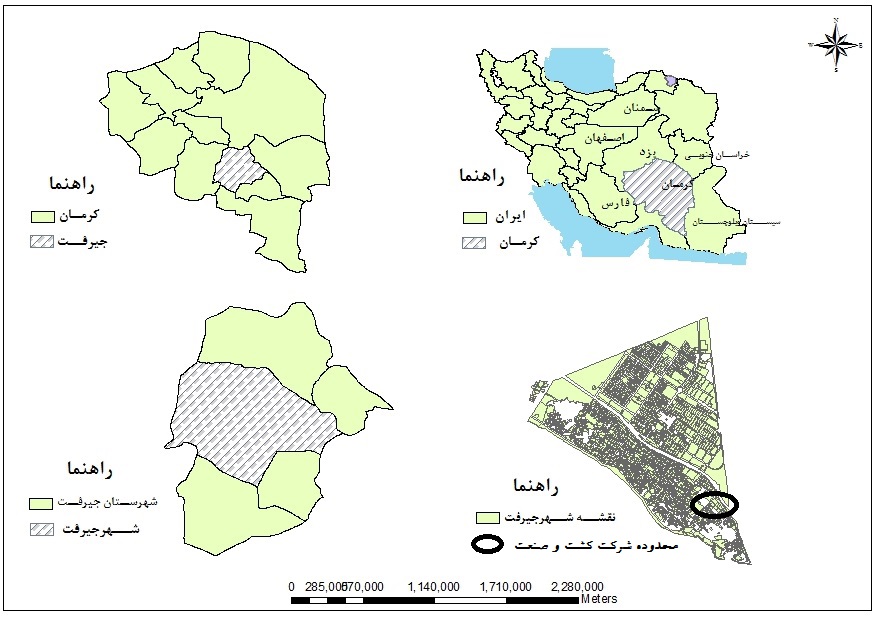 شکل(1): محدوده شرکت کشت و صنعت شهرستان جیرفت4. یافتههای پژوهشیافتههای توصیفی تحقیق نشان میدهد که از مجموع پاسخ دهندگان به پرسشنامهها  44 نفر معادل 87.3 درصد مرد و 7 نفر معادل 13.7 درصد را زنان تشکيل دادهاند. در رابطه با داده های توصیفی وضعیت تأهل از مجموع افراد پاسخ دهنده 10 نفر از آنان معادل 20 درصد را مجردین  و 40 نفر دیگر معادل 80 درصد از پاسخگویان را افراد متأهل تشکیل می دهد. همچنین از مجموع   افراد پاسخ گو به پرسشنامه، 9/19 درصد افراد دارای مدرک فوق دیپلم، 63.1 درصد افراد دارای مدرک کارشناسی و 17 درصد پرسش شوندگان دیگر داراي تحصيلات کارشناسي ارشد و دکتری بودهاند. در رابطه با وضعیت سن افراد پاسخ گو به پرسشنامه معادل 9/10 درصد کم تر از 30 سال، 6/27 درصد 40-30 سال، 7/33 درصد 50-40 سال، 6/16 درصد 60-50 سال و 2/11 درصد بیشتر از 60 سال را دارا می‌باشند. همچنين حدود 38 درصد پرسش شوندگان دارای تجربه فعالیت زراعی می باشند.4.‌ 1. تحلیل ارتباط کدهای محوری موثر بر اشتغالزایی فعالیتهای کشت و صنعت با رویکرد آینده پژوهیهمانطور که عنوان شد، ابتدا با استفاده از مطالعات میدانی و کتابخانه ای، مهمترین عوامل اثرگذار بر اشتغالزایی فعالیتهای کشت و صنعت در مناطق روستایی شناسایی شد. در ادامه با استفاده از روش کمی آینده پژوهی و استفاده از نرم افزارMICMAC  به میزان تاثیرگذاری یا تاثیرپذیری عوامل شناسایی شده اقدام گردید. جدول (1)، دسته بندی متغیّرها جهت معرفی به نرم افزار را نشان می دهد.همانطور که در جدول(2) مشاهده می شود، ابعاد ماتریس 28 * 28 تنظیم شده است. درجه پرشدگی ماتریس 95.54 درصد است که نشان می دهد عوامل انتخاب شده تأثیر زیادی بر روی هم گذاشته اند. از مجموع 794 رابطه قابل ارزیابی در این ماتریس، 35 رابطه، عددشان صفر بوده است که به این معنی است عوامل بر همدیگر تأثیر نگذاشته یا از همدیگر تأثیر نپذیرفته اند. 297 رابطه، عددشان یک بوده است بدین معنی که تاثیر کمی نسبت به هم داشته اند، 295 رابطه، عددشان 2 بوده است بدین معنی که رابط تاثیرگذار نسبتاً قوی داشته اند، 98 رابطه، عددشان 3 بوده است بدین معنی که روابط عامل های کلیدی بسیار زیاد بوده است و از تاثیرگذاری و تاثیر پذیری زیادی برخوردار بوده اند. در نهایت نیز 59 رابطه، عددشانP  بوده است که نشان دهنده روابط پتانسیلی و غیرمستقیم عامل ها بوده است.جدول(2): تحلیل داده های ماتریس و تاثیرات متقاطعمنبع: یافته های پژوهش، 1397.4. 2. تحلیل سیستم و روابط متقابل عوامل و شاخص‌های موثر موثر بر اشتغالزایی فعالیتهای کشت و صنعتدر ماتریس متقاطع جمع اعداد سطرهای هر متغیر، میزان تأثیرگذاری و جمع ستونی هر متغیر نیز میزان تأثیر پذیری آن متغیر را از متغیرهای دیگر نشان می دهد. نحوه توزیع و پراکنش متغیرها در صفحه پراکندگی، از پایداری یا ناپایداری سیستم حکایت می کند. در بخش روش شناسی و تحلیل میک مک در مجموع دو نوع پراکنش تعریف شده است که به نام سیستم های پایدار و سیستم های ناپایدار معروف هستند. در سیستم های پایدار پراکنش متغیرها به صورت L انگلیسی نشان داده شده است؛ یعنی برخی متغیرها دارای تأثیرگذاری بالا و برخی دارای تأثیر پذیری بالا هستند. در سیستم های پایدار مجموعاً سه دسته متغیر را می توان مشاهده کرد: الف- متغیرهای بسیار تأثیرگذار بر سیستم(عوامل کلیدی). ب- متغیرهای مستقل. ج- متغیرهای خروجی سیستم(متغیرهای نتیجه). (شکل 2).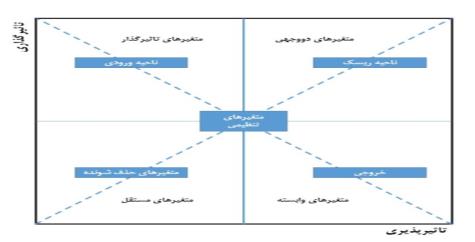 شکل(2): تحليل تاثيرگذاري و تاثيرپذيري متغيرهامنبع: Godet, 2006: 189))با توجه به شکل (2)، در این سیستم جایگاه هر یک از عوامل و نقش آن کاملاً روشن شده است. اما در سیستم های ناپایدار وضعیت پیچیده تر از سیستم های از سیستم های پایدار است. در این سیستم، متغیرها حول محور قطری صفحه پراکنده هستند و متغیرها در بیشتر مواقع حالت بینابینی از تاثیر گذاری و تاثیر پذیری را نشان می دهند که این امر ارزیابی و شناسایی عوامل کلیدی را بسیار مشکل می کند. با وجود این، در این سیستم نیز راه های ترسیم شده است که می تواند راهنمای گزینش و شناسایی عوامل کلیدی باشد. در مجموع متغیرها دارای دو نوع تأثیر هستند: تأثیر مستقیم و تأثیر غیرمستقیم که به ترتیب بررسی خواهند شد. همانطور که در نقشه پراکندگی خروجی تأثیرات مستقیم نرم افزار میک مک دیده می شود، 28 عامل  کلیدی اثرگذار بر اشتغالزایی فعالیتهای کشت و صنعت در مناطق روستایی را نشان می دهد.شکل (3): نقشه وضعیت اثرگذاری مستقیم عوامل موثر اشتغال‌زایی کشت و صنعت جیرفت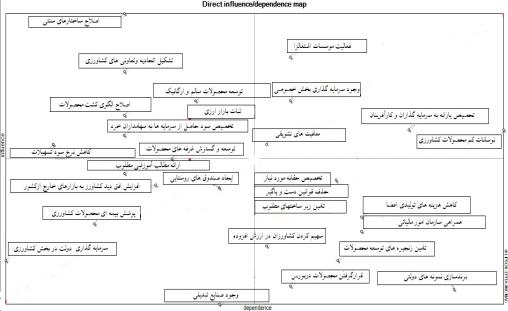 متغیرهای کلیدی یا استراتژیک: با توجه به اهمیت مسئله اشتغالزایی فعالیت های کشت و صنعت توسط سهام داران این شرکت در مناطق روستایی انجام شده و بدلیل دخیل بودن عناصر متعدد، به وضوح می توان پاره ای از این پیشران ها را در قسمت شمال و شمال شرق نقشه استراتژیک طراحی شده بوسیله نرم افزار میک مک مشاهده کرد که نقش کلیدی را ایفا می کنند. در شکل(2)، میتوان از عواملی همچون؛ سازماندهی منظم امور، مشارکت پذیری، کاهش فساد اقتصادی و حذف قوانین دست‌وپاگیر به عنوان پیشران‌های کلیدی موثر اشاره کرد که بیشتر این متغیرها در دسته مسائل حقوقی جای گرفته که نیازمند حل و فصل این قبیل مسائل در جهت فراگیر شدن همکاری های مردمان منطقه جهت سرمایه گذاری در واحدهای کشت و صنعت می باشد.متغیرهای تعیین کننده یا تأثیرگذار: وجود چند عامل تأثیر گذار، از جمله؛ شاخص های توسعه توليد محصولات كشاورزي ارگانيك و سالم، اصلاح الگوی کشت محصولات با توجه به شرایط منطقه و تغییرات اقلیمی، کاهش نرخ سود تسهیلات، ثبات بازار ارزی کشور جهت صدور محصولات کشاورزی، تشکیل اتحادیه و تعاونی های کشاورزی با قدرت عملکردی بالا و اصلاح ساختارهای سنتی تولید محصول و بهره گیری از کشاورزی هوشمند با توجه به وسعت اراضی در نزدیکی منطقه شمال غربی نشان می دهد این عوامل نشأت گرفته از مسائل حقوقی و قوانین مالیاتی، مسائل اقتصادی و انگیزشی و همچنین نیازمند اصلاح ساختارهای نگرشی می باشد.متغیرهای دو وجهی: این متغیرها دارای دو ویژگی مشترک تأثیرگذاری بالا و تأثیرپذیری بالا هستند و هر عملی روی آن ها در متغیرهای دیگر نیز تغییر خواهد کرد. این متغیرها را می توان به دو دسته متغیرهای ریسک و هدف تقسیم کرد. متغیرهای ریسک: این متغیرها چنان که در شکل نشان داده شده است در بالای خط قطری و در ناحیه شمال شرقی شکل قرار گرفته اند و ظرفیت بسیار زیادی برای تبدیل شدن به بازیگران کلیدی سیستم دارد. همچنان که در نقشه پراکندگی متغیرهای دو وجهی مشاهده می شود، یک عامل کلیدی موثر در مسئله اشتغالزایی فعالیت های شرکت کشت و صنعت تحت عنوان معافیت های تشویقی جهت صدور محصول به خارج از کشور می باشد که سبب می شود تا سرمایه داران بخش کشاورزی در مناطق روستایی مستعد و در فعالیت های گوناگون علاقه نشان داده و سهام دار شوند.متغیرهای هدف: این متغیرها زیر خط قطری و در ناحیه جنوب شرقی مربع مشخص شده روی صفحه قرار می گیرند، این متغیرها در واقع نتایج تکاملی سیستم و نمایانگر اهداف ممکن در یک سیستم هستند. با دست کاری و ایجاد تغییرات در این متغیرها به تکامل سیستم برنامه و هدف خود دست یافت. همچنان که در صفحه پراکندگی مشاهده می شود 3 متغیر هدف دوجهی قابل مشاهد است که شامل ایجاد صندوق های خرد روستایی، تخصیص حقابه مورد نیاز با توجه به کم آبی منطقه و حذف قوانین دست ‌و پاگیر در منطقه می باشد که در صورت بهبود این وضعیت می توان از تکامل سیستم بهره جست و زمینه های سرمایه گذاری را به حداکثر ممکن رساند.متغیرهای تأثیرپذیر: این متغیرها در قسمت جنوبی شرقی نمودار استراتژیک قرار گرفته اند و می توان آنها را متغیرهای نتیجه نیز نامید. این متغیرها از تأثیر پذیری بسیار بالا از سیستم و تأثیر گذاری بسیار پایین در سیستم برخوردار هستند. همچنان که در نقشه پراکندگی متغیرهای تأثیر گذار مشاهده می شود، شش متغیر تاثیرپذیر از سیستم شامل؛ شاخص های توسعه زنجیرههاي تأمين محصولات و فرآورده هاي گوناگون كشاورزي، سهیم کردن کشاورزان در ارزش افزوده و بهره برداری از محصولات، برندسازی نمونه های بومی منطقه تحت عنوان محصولات خاص، تامین زیرساخت های مطلوب جهت صدور محصولات با توجه به نزدیکی به راه آبی، همراهی سازمان امور مالیاتی برای کاهش تعرفه مالیات و کاهش هزینه های تولیدی اعضاء می باشد که از تاثیرگذاری پایینی برخوردارند.متغیرهای مستقل: این متغیرها دارای تأثیرگذاری و تأثیرپذیری پایینی هستند. این متغیرها در قسمت جنوب غربی شکل قرار گرفتند. متغیرهای مستقل را می توان به دو دسته متغیرهای مستقل از سیستم و متغیرهای مستقل از نتیجه سیستم تقسیم کرد. همچنان که در نقشه پراکندگی متغیرهای مستقل از سیستم و متغیرهای مستقل از نتیجه سیستم مشاهده می شود،متغیرهایی از جمله؛ ارائه مطالب آموزشی مطلوب جهت ترغیب سرمایه داران، افزایش افق دید کشاورز و سرمایه دار به بازارهای خارج از کشور، توسعه و گسترش غرفههای متنوع جهت عرضه محصولات، سرمایه گذاری به نسبت مطلوب دولت در بخش کشاورزی و پوشش مناسب بیمه محصولات کشاورزی از عوامل کلیدی در این بحث به حساب می آیند.4. 3. تحلیل تاثیرات پتانسیل مستقیم متغیرها بر یکدیگرهمانطور که مباحث پیش توضیح داده شده است تأثیر  مستقیم متغیرها نسبت به یکدیگر از صفر تا چهار و بر اساس نظر متخصصان می باشد، آن مقدار تأثیری که یک عامل از عوامل دیگرمی پذیرد به عنوان تأثیرپذیری و آن مقدار تأثیری که یک عامل بر عوامل دیگر می گذارد به عنوان تاثیرگذاری ثبت شده است. مقدار تأثیری که تک تک عوامل بر یکدیگر می گذارند توسط نرم افزار میک مک به توان های مختلف رسانده است که مجموع آنها مقدار کمی تأثیرپذیری یا تاثیرگذاری را تشیکل می دهد. با اتّکا به یافته های شکل (3) و جدول (3)، نیروهای پیشران کلیدی به لحاظ تاثیرگذاری به صورت زیر قابل ارائه خواهد بود. در این راستا، با توجه به 28 متغیر کلی بررسی شده، متغیرهای نوسانات کم محصولات کشاورزی (54)، تخصیص یارانه به سرمایه گذاران و حمایت از کارآفرینان (50)، همراهی سازمان امور مالیاتی برای کاهش تعرفه مالیات (48)، کاهش هزینه های تولیدی اعضاء (48) و توسعه زنجیرههاي تأمين محصولات و فرآورده هاي گوناگون كشاورزي (47) به ترتیب بالاترین ارزش ستونی محاسبه شده و دارای بیشترین میزان تاثیرگذاری از دیگر متغیرها بوده اند. به عبارتی، مهمترین ویژگی این متغیرها، تاثیرپذیری پایین و تاثیرگذاری بالاست. و متغیرهای کاهش نرخ سود تسهیلات، تخصیص سود حاصل از سرمایه های بدست آمده به سهامداران خرد و نبود پوشش مناسب بیمه محصولات کشاورزی که سبب شده تا این شاخص ها دارای کمترین میزان تاثیرگذاری از مسئله عوامل اثرگذار بر اشتغالزایی فعالیتهای کشت و صنعت باشند.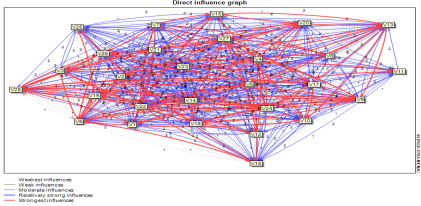 شکل(4)، نقشه روابط مستقیم بین متغیرها)تأثیرات بسیار ضعیف تا بسیار قویجدول(3)، تحلیل اثرات مستقیم عوامل موثر بر اشتغال‌زایی کشت و صنعت4. 4. تحلیل تاثیرات پتانسیل غیرمستقیم متغیرها بر یکدیگردر بررسی اثرات پتاسیل غیرمستقیم و مطابق شکل(5) مشاهده می شود بیشترین توزیع پراکندگی شاخص ها را متغیرهای دووجهی و وابسته تشکیل می دهند.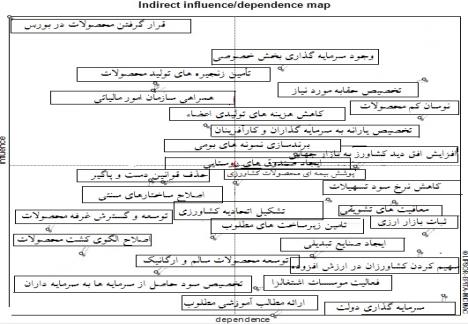 شکل(5): نقشه وضعیت اثرگذاری غیرمستقیم عوامل موثر اشتغال‌زایی کشت و صنعت جیرفتدر تاثیر غیرمستقیم متغیرها بر یکدیگر، نرم افزار این متغیرها را به توان های 2، 3، 4، 5 و ... رسانده و بر این اساس، اثرات مربوطه سنجیده می شود. در این میان متغیرهای نوسانات کم محصولات کشاورزی (94020)، تخصیص یارانه به سرمایه گذاران و حمایت از کارآفرینان(88616)، همراهی سازمان امور مالیاتی برای کاهش تعرفه مالیات(84718)کاهش هزینه های تولیدی اعضاء(84008) و توسعه زنجیرههاي تأمين محصولات و فرآورده هاي گوناگون كشاورزي(83026) به ترتیب دارای بیشترین ارزش ستونی محاسبه شده و دارای بیشترین میزان تاثیرپذیری از دیگر متغیرها بوده اند(شکل 6) و (جدول 4).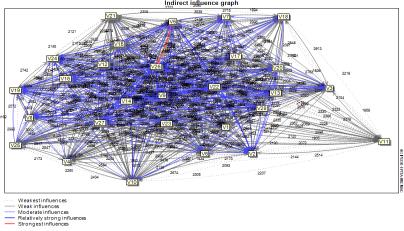 شکل(6)، نقشه روابط مستقیم بین متغیرها)تأثیرات بسیار ضعیف تا بسیار قوی)جدول (4)، تاثیرات غیرمستقیم متغیرها از یکدیگر4. 5. ماتريس تأثيرگذاري و وابستگی بالقوه مستقیم و غيرمستقيم شاخص هاهمچنین، برحسب ماتریس تاثیرگذاری و وابستگی بالقوه مستقیم و غیرمستقیم در شکل(7)، می توان گفت که شاخص های حذف قوانین دست ‌و پاگیر، کاهش هزینه های تولیدی اعضاء و نوسانات کم قیمت محصولات کشاورزی در رتبة اوّل تأثیرگذاری مستقیم و غیرمستقیم قرار گرفته است و بیشترین سهم را در ارتباط با مسئله اشتغالزایی داشته اند. در قسمت سمت راست شکل (7)، شاخص نوسانات کم قیمت محصولات کشاورزی در رده اول بیشترین میزان وابستگی مستقیم از دیگر متغیرها قرار گرفته است و شاخص های تخصیص یارانه به سرمایه گذاران و حمایت از کارآفرینان و همراهی سازمان امور مالیاتی برای کاهش تعرفه مالیات در رتبه های دوم و سوم اثرگذاری قرار گرفته اند و همین حالت نیز پیرامون اثرگذاری غیرمستقیم بالقوه شاخص ها صادق است و شاخص نبود صنایع تبدیلی و کانال های توزیع مناسب بیشترن تاثیرگذاری غیرمستقیم را ازآن خود کرده است.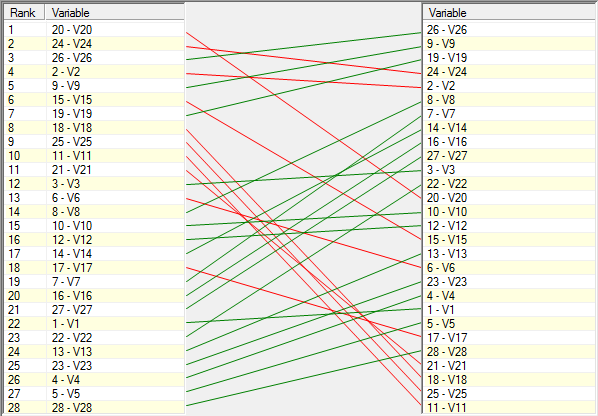 شکل (7): تحليل اثر وابستگی مستقيم(سمت چپ) و غيرمستقيم بالقوّه(سمت راست)جدول(5): عوامل کليدي تاثيرگذار (مستقيم و غيرمستقيم) و انتخاب نهايي بر اساس مدل تحلیل ساختاری5. بحث و نتیجهگیری مواجهه با چالش هاي پيش رو و استفاده بهينه از منابع محدود و ساير امكانات مستلزم مديريت كارآمد در بخش و پياده سازي راهكارهايي است تا ضمن حفظ منابع، بهره وري و توليد پايدار را محقق سازند. يكي از مهمترين اين راهكارها، ایجاد نهادهاي كارآمد در طول زنجيره تأمين محصولات و فرآورده هاي كشاورزي است. در بين انواع متنوع اين نهاد ها، شركت هاي كشت و صنعت جايگاه ويژه اي دارند. در اين نوع از نظام بهره برداري ضمن يكپارچه شدن اراضي مي توان به اهدافي از جمله تكميل زنجيره توليد و ارزش، بكارگيري فناوري هاي نوين در عرصه كشاورزي، بهبود كيفيت محصتولات از طريق مديريت صحیح مزرعه، برنامه ريزي براي توليد محصولات سالم و ارگانيك و ایجاد زمینه فراهم کردن حداکثری اشتغال مردمان بومی مناطق مستعد نيز دست يافت . اين شركت ها بر اساس اسناد بالادستي با ساختار تعريف شده اي شكل گرفته است، موجب ایجاد مزایای جدیدی از جمله فراهم کردن زمینه های اشتغالزایی جهت توسعه بخش كشاورزي مي گردد. همانطور که عنوان شد؛ در چند دهة اخیر، کشورهای در حال توسعه از جمله ایران اقدام به اجرای پروژههایی در جهت اشتغالزایی در مناطق روستایی، نظیر شرکت های کشت وصنعت کرده اند. این صنایع در پی نقایض اصلاحات ارضی که در اوایل دهه ۱۳۴۰ به عنوان یک طرح بزرگ از سوی دولت وقت معرفی شد. نمونه این طرح می توان به شرکت کشت و صنعت جیرفت (سهامی خاص) اشاره کرد که در سال 1352 با هدف انجام عملیات کشاورزی و دامداری نوین و نیز راه اندازی صنایع جنبی و تکمیلی، جهت تولید فرآورده های کشاورزی و دامی در قالب یک نظام بهره برداری پیشرفته، به عنوان زیرمجموعهای از وزارت کشاورزی و منابع طبیعی ایجاد گردید که تا امروزه نقش مهمی در اشتغالزایی مردمان منطقه ایفا کرده است. با این حال امروزه نیز اکثر واحدهای بهره برداری کوچکتر شدهاند بطوری که بیش از 90 درصد اراضی مساحتی کمتر از 5 هکتاردارند ویژگی منفی این قبیل واحدها پایین بودن کارایی یا بازده اقتصادی و عدم اشتغالزایی بالقوه می باشد ازطرفی دیگر، فرایند یکپارچه سازی اراضی که هنوز هم شروع نشده است باتوجه به فرهنگ و دانش فعلی روستائیان به آسانی تحقق نخواهد یافت. گذشته از این یکپارچه سازی و متعاقب آن گسترش تک کشتی های مکانیزه نیز با توجه به تجریبات وسیع کشورهای غربی محدودیت های زیست محیطی الودگی محیط زیست و اجتماعی فروپاشی مزارع خانوادگی و مهاجرت در صورت نبود اشتغال در قشر جوانان را در پی دارد. با توجه به اهمیت این مقوله، هدف مقاله حاضر تبیین و شناسایی متغیرهای کلیدی موثر و نقش آن ها بر اشتغالزایی فعالیت های شرکت کشت و صنعت جیرفت می باشد که با استفاده از مطالعه آینده پژوهی سعی گردید تا به دسته بندی متغیرها به لحاظ تاثیرگذاری و یا تاثیرپذیری و به عبارتی نقش کلیدی هر کدام تشریح گردد. نتایج نشان داد؛ متغیرهای نوسانات کم محصولات کشاورزی، تخصیص یارانه به سرمایه گذاران و حمایت از کارآفرینان، همراهی سازمان امور مالیاتی برای کاهش تعرفه مالیات،، کاهش هزینه های تولیدی اعضاء و توسعه زنجیرههاي تأمين محصولات و فرآورده هاي گوناگون كشاورزي به ترتیب بالاترین ارزش ستونی محاسبه شده و دارای بیشترین میزان تاثیرگذاری از دیگر متغیرها بوده اند. به عبارتی، مهمترین ویژگی این متغیرها، تاثیرپذیری پایین و تاثیرگذاری بالاست. و متغیرهای کاهش نرخ سود تسهیلات، تخصیص سود حاصل از سرمایه های بدست آمده به سهامداران خرد و نبود پوشش مناسب بیمه محصولات کشاورزی که سبب شده تا این شاخص ها دارای کمترین میزان تاثیرگذاری از مسئله عوامل اثرگذار بر اشتغالزایی فعالیتهای کشت و صنعت باشند. در تاثیر غیرمستقیم متغیرها بر یکدیگر، متغیرهای نوسانات کم محصولات کشاورزی، تخصیص یارانه به سرمایه گذاران و حمایت از کارآفرینان، همراهی سازمان امور مالیاتی برای کاهش تعرفه مالیات، کاهش هزینه های تولیدی اعضاء، و توسعه زنجیرههاي تأمين محصولات و فرآورده هاي گوناگون كشاورزي به ترتیب دارای بیشترین ارزش ستونی محاسبه شده و دارای بیشترین میزان تاثیرپذیری از دیگر متغیزها بوده اندیافته های پژوهش حاضر به لحاظ محتوایی تنها با یافته های پژوهش رومی و پاروت(2008)، نواز(2009) و سایتاما(2010) مطابقت دارد آن ها در پژوهش های خود به این نتیجه رسیدند که عواملی از جمله پائین بودن سطح ریسک و نوآوری، دسترسی دشوار به اعتبارات سرمایهای از سوی نهادهای دولتی و خصوصی، پائین بودن سودآوری فعالیتهای اقتصادی در روستا، انتقال سرمایه مالی توسط روستائیان به شهر، نبود زیرساخت های فیزیکی مناسب در روستا، مهاجرت روستاییان به شهر، پائین بودن تجهیزات مدرن در روستا، مشکلات بازاریابی محصولات، مناسب نبودن سیاستها و قوانین سازمانی و دولتی و سیاستهای بانکی، دوره های مقطعی آموزش کارآفرینی، عدم توان ریسک پذیری از مهم ترین موانع توسعه اشتغال در نواحی روستایی می باشند. اما به لحاظ روش بکار رفته، این پژوهش به بررسی پیشران‌های کلیدی موثر بر اشتغالزایی فعالیتهای کشت و صنعت در مناطق روستایی پرداخته است و تقریبا می توان ادعا کرد که در خصوص موضع پیشران های کلیدی در بحث اشتغالزایی هيچ مطالعه اي مشاهده نشده است.منابعازكيا، مصطفي. و ايماني، علی. (1387)، توسعه پايدار روستايي، تهران: انتشارات اطلاعات.ازكيا، مصطفي. و فيروزآبادی، سيد احمد. (1387)، بررسي سرمايه اجتماعي در انواع نظام هاي بهره برداري از زمين و عوامل مؤثر بر تبديل بهره برداري هاي دهقاني به تعاوني، فصلنامه علوم اجتماعي، سال 16، شماره33، صص 98-77.اسكوئي، محمدرضا. (1381). كاربرد شبكه هاي عصبي در پيش‌بيني سري زمـاني، فـصلنامه پژوهـشنامه اقتـصادي ايـران سـال چهـارم، شماره 1، صص 96-69.امینی، علیرضا. (1378)، برآورد و تحلیل تابع تقاضای نیروی کار در بخش کشاورزی و پیش بینی آن در طول برنامه سوم توسعه، مجله برنامه و بودجه، شماره 40 و 41، صص 29-3.باصري، بیژن. و جهانگرد، اسفندیار. (1396)، بررسي و تحليل ظرفيت اشتغال زايي بخش كـشاورزي ايـران، فـصلنامه اقتـصاد كـشاورزي و توسعه، سال 15، شماره59، صص 146-119.بلالی، حمید. و خلیلیان، صادق. (1382)، تاثیرسرمایه گذاری بر اشتغال زایی و تقاضای نیروی کار در بخش کشاورزی ایران، فصلنامه اقتصاد کشاورزی و توسعه، دوره 11، شماره 40 و 41، صص 118-107.بلالي، حمید. و خيليان، صادق. (1382) .تاثير سرمايه گذاري بر اشتغال زايي و تقاضاي نيروي كار در بخش كشاورزي ايران . فصلنامه اقتصاد و توسعه كشاورزي شماره 41و 42، صص. 117-136.حجی پور، محمد. و فال سلیمان، محمود. (1393)، واكاوي عوامل اثرگذار بر دگرش نظام هاي بهره برداري زراعي(مورد شناسي: روستاهاي شركت سهامي زراعي سهل آباد- نهبندان)، فصلنامه جغرافیا و آمایش شهری – منطقه ای، سال4، شماره 10، صص 54-39.شكوري، علي. (1388)، سياستهاي توسعه كشاورزي در ايران، تهران: انتشارات سمت.صادقی، حسین. و همایونی فر، مسعود. (1380)، نقش کشاورزی در تامین اشتغال و کاهش بیکاری، فصلنامه پژوهش های اقتصادی مدرس، دورة 1، شماره 1، صص. 17-34.صافی، رامین. و میرلطیفی، سیدمجید،(1394)، ارزیابی وضعیت کشت نیشکر در استان خوزستان، مجله مهندسی منابع آب، سال 8، شماره2، صص 92-87.صی محمدی، سمیره.، زرافشانی، کیومرث. و علی بیگی، امیرحسین. (1395)، بررسی پیامدهای اجتماعی – اقتصادی شرکت کشت و صنعت روژین تاک در شهرستان کرمانشاه، پژوهش های جغرافیای انسانی، سال 48، شماره 4، صص 643-631.فرجی سبکبار، حسنعلی.، ملایی، نادر. و هاجری، بهرام. (1394)، تحلیل فضایی الگوی اشتغال در بخش های عمده فعالیت نواحی روستایی ایران، فصلنامه اقتصاد فضا و توسعه روستایی، سال 4، شماره 1، صص 14-1.قدیري معصوم، مجتبی. و، عزمی، آئیژ. (1389)، تحولات اشتغال روستایی و یررسی عوامل موثر بر آن، مجله چشم انداز جغرافیایی، سال 4، شماره 10، صص 119-101.کرباسی، علیرضا.، اثنی عشر، هاجر. و عاقل، حسن. (1387)، پیش بینی اشتغال بخش کشاورزی ایران، مجله اقتصادی در توسعه کشاورزی(علوم و صنایع کشاورزی)، جلد 22، شماره 2، صص 43-31.مجاوریان، سیدمجتبی، طهرانچیان، امیرمنصور، و پورصفر، زینب. (1393)، بررسی رابطه بین رشد،اشتغال و صادرات در بخش کشاورزی ایران، مجله اقتصاد کشاورزی، سال 8، شماره 3، صص 12-1؛محمدی، هادی، فلیحی، نعمت و باقرآبادی، صمد. (1392)، تحلیل عوامل موثر بر اشتغال بخش کشاورزی(مطالعه موردی؛ استان‌های ایلام، کردستان، کرمانشاه و همدان)، فصلنامه علوم اقتصادی، سال 7، شماره 22، صص 135-115.مطیعی لنگرودی، سیدحسن. و نجفی کانی، علی اکبر. (1385). بررسي و ارزيابي اثرات شهرک ها و نواحي صنعتي در توسعه اقتصادي و اجتماعي مناطق روستايي نمونه موردي: شهرستان بابل. مجله پژوهشهای جغرافیایی، دوره 38، شمارة 58، صص. 145-167.مطیعی لنگرودي، سیدحسن، (1390)، جغرافیاي اقتصادي ایران( کشاورزي، صنعت، خدمات)، نشر جهاد دانشگاهی مشهد، نوری زمان‌ابادی، سید هدایت‌الله.، بیک‌محمدی، حسن.، تقدیسی، احمد. و شفیعی، پروین. (1389). اولويت بندي صنايع کوچک و کارگاهي مناطق روستايي شهرستان اردستان با روش دلفي. مجله روستا و توسعه، دوره 13، شمارة 2، صص. 61-79.یغفوری، حسین، فتوحی، صمد، و ابرکار، زهرا.(1395)، بررسي تطبيقي پارك هاي ناحي هاي و محله اي موجود در شهر جيرفت و مكان يابي بهينة آنها با استفاده از سيستم اطلاعات جغرافيايي، مجله جغرافیا و توسعه، سال 14، شماره 44، صص 188-165؛Ahmadvand, M., & Karami, E. (2009). A social impact assessment of the floodwater spreading project on the Gareh-Bygone plain in Iran: a causal comparative approach. Environmental Impact Assessment Review, 29(2), 126-136.Kuroda, Y. (1987). The production structure and demand for labor in postwar Japanese agriculture, 1952–82. American Journal of Agricultural Economics, 69(2), 328-337. Mehmet, O. (1995). Employment creation and green development strategy. Ecological Economics, 15(1), 11-19.Nawaz, F. (2009). Critical factors of women entrepreneurship development in rural Bangladesh. U.S.A: Bangladesh Development Research Center (BDRC).Rezaei-Moghaddam, K., Karami, E., & Gibson, J. (2005). Conceptualizing sustainable agriculture Iran as an illustrative case. Journal of Sustainable Agriculture, 27(3), 25-56.Roomi, M. A., & Parrott, G. (2008). Barriers to development and progression of women entrepreneurs in Pakistan. The Journal of Entrepreneurship, 17(1), 59-72.Sathiabama, K. (2010). Rural women empowerment and entrepreneurship development (No. id: 2475). From:http://ideas.repec.org/p/ess/wpaper/id2475.html.مولفهشاخصاصلاح ساختارهای نگرشیدر واحدهای صنعتی1- ارائه مطالب آموزشی مطلوب جهت ترغیب سرمایه‌گذاران، 2-توسعه زنجیرههاي تأمين محصولات و فرآورده‌هاي گوناگون كشاورزي، 3- سهیم کردن کشاورزان در ارزش افزوده و بهره برداری از محصولات، 4- افزایش افق دید کشاورز و سرمایه‌دار به بازارهای خارج از کشور، 5-اصلاح ساختارهای سنتی تولید محصول و بهره‌گیری از کشاورزی هوشمند با توجه به وسعت اراضیبهبود فضای رقابتی6-توسعه و گسترش غرفههای متنوع جهت عرضه محصولات، 7-قرار گرفتن محصولات در بورس جهت ایجاد فضای رقابتی و حذف واسطه ها، 8- برندسازی نمونه های بومی منطقه تحت عنوان محصولات خاصتدوین استراتژیهای افزایش عملکردی و اجرای آن9-تخصیص یارانه به سرمایه گذاران و حمایت از کارآفرینان، 10-ایجاد صندوق های خرد روستایی، 11-سرمایه گذاری به نسبت مطلوب دولت در بخش کشاورزی، 12-وجود صنایع تبدیلی، 13-توسعه توليد محصولات كشاورزي ارگانيك و سالم، 14-فعالیت موسسات اشتغالزا در مناطق روستایی، 15- تخصیص حقابه مورد نیاز با توجه به کم آبی منطقه، 16- تامین زیرساخت های مطلوب جهت صدور محصولات با توجه به نزدیکی به راه آبی، 17- اصلاح الگوی کشت محصولات با توجه به شرایط منطقه و تغییرات اقلیمیتسهیل قوانین مالیاتی و حقوقی18-کاهش نرخ سود تسهیلات، 19-همراهی سازمان امور مالیاتی برای کاهش تعرفه مالیات، 20-حذف قوانین دست ‌و پاگیر، 21-پوشش مناسب بیمه محصولات کشاورزی، 22-معافیت های تشویقی جهت صدور محصول به خارج از کشور، 23-ثبات بازار ارزی کشور جهت صدور محصولات کشاورزیمسائل اقتصادی و انگیزشی24- کاهش هزینه های تولیدی اعضاء، 25-تخصیص سود حاصل از سرمایه های بدست آمده به سهامداران خرد، 26-نوسانات کم محصولات کشاورزی، 27-وجود سرمایه‌گذاری بخش خصوصی، 28-تشکیل اتحادیه و تعاونی‌های کشاورزی با قدرت عملکردی بالااطلاعات ماتریسیمقدارابعاد ماتریس28تعداد تکرار2تعداد صفر35تعداد یک297تعداد دو295تعداد سه98تعداد P59جمع749درجه پرشدگی95.54%نوع متغیرخالص اثرگذاریمیزان تاثیرپذیریمیزان تاثیرگذاریمتغیرمتغیرمستقل4+3842مطالب آموزشی جهت ترغیب سرمایه‌گذارانV1وابسته11-4736توسعه زنجیرههاي تأمين محصولات كشاورزيV2وابسته7-4437سهیم کردن کشاورزان در ارزش افزودهV3مستقل3+3942افزایش افق دید کشاورز و سرمایه‌دارV4تاثیرگذار15+3853اصلاح ساختارهای سنتی تولید محصولV5مستقل3+4043توسعه و گسترش غرفههای متنوع جهت عرضهV6وابسته10-4535قرار گرفتن محصولات در بورسV7وابسته10-4636برندسازی نمونه های بومی منطقه V8استراتژیک5-5045تخصیص یارانه به سرمایه گذاران و کارآفرینانV9دووجهی1+4241ایجاد صندوق های خرد روستاییV10مستقل3+3336سرمایه گذاری دولت در بخش کشاورزیV11مستقل9-4233وجود صنایع تبدیلیV12تاثیرگذار6-4147توسعه توليد محصولات كشاورزي ارگانيكV13استراتژیک5+4550فعالیت موسسات اشتغالزا در مناطق روستاییV14دووجهی1+4241تخصیص حقابه مورد نیاز با توجه به کم آبیV15وابسته6+4539تامین زیرساخت ها جهت صدور محصولاتV16تاثیرگذار8+3846اصلاح الگوی کشت محصولاتV17تاثیرگذار9+3544کاهش نرخ سود تسهیلاتV18وابسته10-4838همراهی سازمان امور مالیاتی برای کاهش تعرفه مالیاتV19دووجهی1-4342حذف قوانین دست ‌و پاگیرV20مستقل4+3640پوشش مناسب بیمه محصولات کشاورزیV21دووجهی04444معافیت تشویقی جهت صدور محصول به خارجV22تاثیرگذار7+4047ثبات بازار ارزی کشور جهت صدور محصولاتV23وابسته9+4839کاهش هزینه های تولیدی اعضاءV24تاثیرگذار9+3544تخصیص سود بدست آمده به سهامداران خردV25استراتژیک9+5445نوسانات کم محصولات کشاورزیV26استراتژیک2+4547وجود سرمایه‌گذاری بخش خصوصیV27تاثیرگذار11+3849تشکیل اتحادیه و تعاونی‌های کشاورزی V2811811181Totalsنوع متغیرخالص اثرگذاریمیزان تاثیرپذیریمیزان تاثیرگذاریمتغیرمتغیروابسته5964-6784973813مطالب آموزشی جهت ترغیب سرمایه‌گذارانV1تاثیرگذار183548302664672توسعه زنجیرههاي تأمين محصولات كشاورزيV2وابسته120667809866032سهیم کردن کشاورزان در ارزش افزودهV3دووجهی4678-6880173479افزایش افق دید کشاورز و سرمایه‌دارV4دووجهی22868-6931692184اصلاح ساختارهای سنتی تولید محصولV5مستقل4984-7072775711توسعه و گسترش غرفههای متنوع جهت عرضهV6تاثیرگذار157148034564631قرار گرفتن محصولات در بورسV7دووجهی163418024163900برندسازی نمونه های بومی منطقه V8دووجهی91878861679429تخصیص یارانه به سرمایه گذاران و کارآفرینانV9دووجهی2387400373765ایجاد صندوق های خرد روستاییV10وابسته4731-5901663747سرمایه گذاری دولت در بخش کشاورزیV11وابسته143137369459381وجود صنایع تبدیلیV12مستقل9918-7323083148توسعه توليد محصولات كشاورزي ارگانيكV13وابسته8372-7981988191فعالیت موسسات اشتغالزا در مناطق روستاییV14استراتژیک13817476773386تخصیص حقابه مورد نیاز با توجه به کم آبیV15مستقل104907948268992تامین زیرساخت ها جهت صدور محصولاتV16مستقل13157-6772780884اصلاح الگوی کشت محصولاتV17وابسته16958-6124678204کاهش نرخ سود تسهیلاتV18تاثیرگذار161048471868614همراهی سازمان امور مالیاتی برای کاهش تعرفه مالیاتV19دووجهی14467595474508حذف قوانین دست ‌و پاگیرV20دووجهی6127-6443370560پوشش مناسب بیمه محصولات کشاورزیV21وابسته444-7734877792معافیت تشویقی جهت صدور محصول به خارجV22وابسته10665-7173782402ثبات بازار ارزی کشور جهت صدور محصولاتV23وابسته148018400869207کاهش هزینه های تولیدی اعضاءV24وابسته14314-6329577609تخصیص سود بدست آمده به سهامداران خردV25استراتژیک135559402080465نوسانات کم محصولات کشاورزیV26استراتژیک3173-7939782570وجود سرمایه‌گذاری بخش خصوصیV27دووجهی17637-6883786474تشکیل اتحادیه و تعاونی‌های کشاورزی V2811811181Totalsتاثيرگذاري غيرمستقيمتاثيرگذاري مستقيمرتبهنوسانات کم محصولات کشاورزیحذف قوانین دست ‌و پاگیر1تخصیص یارانه به سرمایه گذاران و حمایت از کارآفرینانکاهش هزینه های تولیدی اعضاء2همراهی سازمان امور مالیاتی برای کاهش تعرفه مالیاتنوسانات کم محصولات کشاورزی3کاهش هزینه های تولیدی اعضاءتوسعه زنجیرههاي تأمين محصولات و فرآورده‌هاي گوناگون كشاورزي4توسعه زنجیرههاي تأمين محصولات و فرآورده‌هاي گوناگون كشاورزيتخصیص یارانه به سرمایه گذاران و حمایت از کارآفرینان5برندسازی نمونه های بومی منطقه تحت عنوان محصولات خاصتخصیص حقابه مورد نیاز با توجه به کم آبی منطقه6قرار گرفتن محصولات در بورس جهت ایجاد فضای رقابتی و حذف واسطه هاهمراهی سازمان امور مالیاتی برای کاهش تعرفه مالیات7